Islamischer Friedhof – Fact Sheet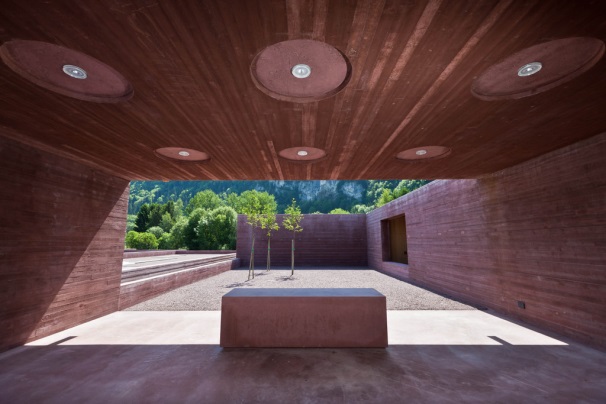 Islamischer Friedhof Altach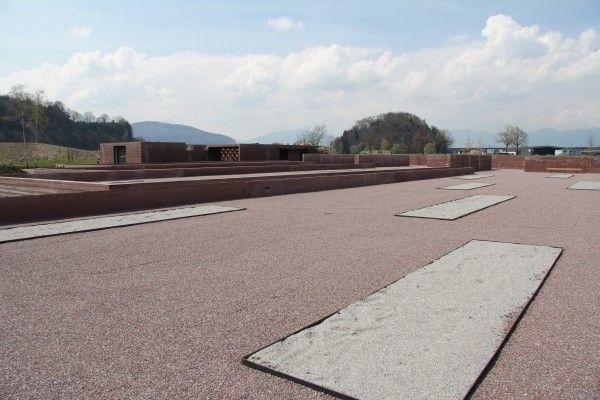 Islamischer Friedhof (Altach/Vorarlberg)
Ruhestätte für Angehörige des Islams, die zum Zeitpunkt ihres Ablebens ihren Wohnsitz in Vorarlberg haben.Der Friedhof wurde nach Regeln der islamischen Religion errichtet und bietet Platz für ca. 700 Gräber, verfügt über einen Aufbahrungsraum, einen Waschraum für rituelle Waschungen und einen überdachten Bereich für die Verabschiedung der Toten, sowie einen Gebetsraum.Auch kann zwischen einem Einzel- und einem Doppelgrab gewählt werden.
Der islamische Friedhof dient auch zur Verabschiedung der Toten bei der Überführung.
Der Architekt des Friedhofes erhielt einen Preis für die spezielle Gestaltung des Friedhofes.
Islamische Bestattungsrituale:Toter wird gewaschen (Ganzkörperwaschungen, meist von Verwandten  Frauen von Frauen, Männer von Männern)Körperöffnungen verschlossenToter in weiße Tücher gewickeltFalls Wallfahrt nach Mekka unternommen wurden  WallfahrtsgewandTotengebete – 1.  Sure des Koran, Bitt- und Fürbittengebete, FriedensgrußTote wird auf rechte Seite gelegt  Blick nach MekkaTotengrube wird mit Erde gefüllt + Sure 20,55 des Korans